ИНФОРМАЦИОННЫЙ БЮЛЛЕТЕНЬ №1-2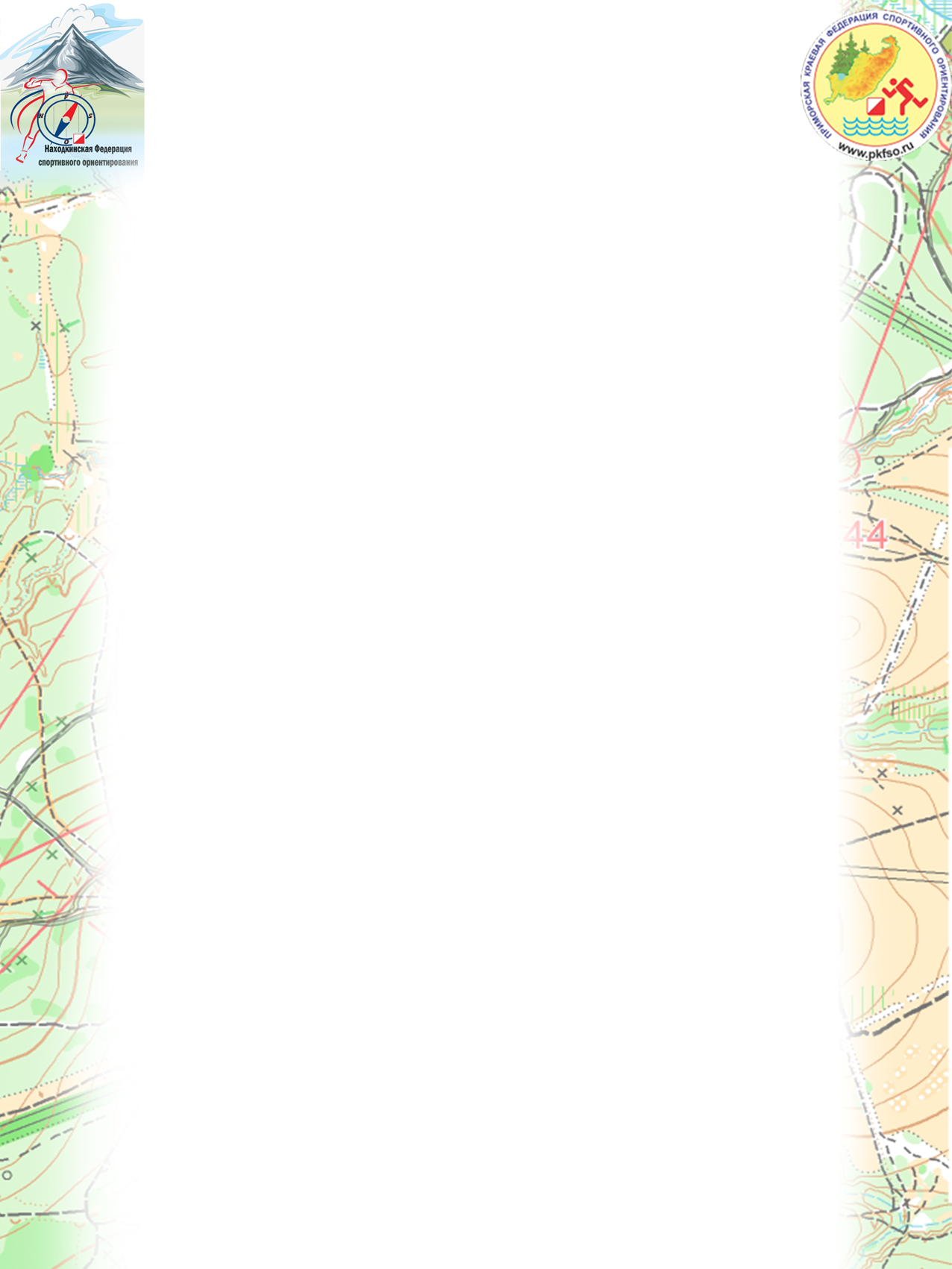 Чемпионат и Первенство Дальневосточного федерального округапо спортивному ориентированию. Личные соревнования./ кросс – многодневный (пролог 1), кросс – многодневный (пролог 2), кросс – многодневный                           (финал)/Фестиваль спортивного ориентирования.                                /кросс – классика, кросс – многодневный (пролог), кросс – многодневный (финал)/Личное первенство  Находкинского городского округа  среди новичков                                              /кросс – классика, кросс – многодневный (пролог), кросс – многодневный (финал)/1. Организаторы соревнований.- Министерство спорта Российской Федерации;- Федерация спортивного ориентирования России;- Министерство физической культуры и спорта Приморского края;- Федерация спортивного ориентирования  Приморского края;- Управление по физической культуре, спорта и делам молодёжи администрации НГО- ООО «Азимут-Н»2. Контактная информация.Главный судья : Мещеряков Дмитрий Александрович, г. Находка, СС1К  +789145419044.Директор соревнований, зам. главного судьи по орг. вопросам: Зельч Артур Михайлович, г. Находка, СС1К  +79146663822 .Е-mail -    n-fso@mail.ruCайт    -   http://www.pkfso.ru   3. Место и время проведения соревнований.Соревнования проводятся в г. Партизанск, микрорайон Лозовый, Приморский край  с 13 по 17 апреля 2023 г.Центр соревнований – турбаза «Горные ключи».     4. Программа соревнований.  Чемпионат и Первенство Дальневосточного федерального округа             Фестиваль спортивного ориентирования, первенство НГО среди новичков.5. Участники.К спортивным соревнованиям Чемпионат и Первенство Дальневосточного федеральногоОкруга по спортивному ориентированию /допускаются спортсмены спортивных сборных команд субъектов Российской Федерации соответствующего федерального округа согласно положения о межрегиональных и всероссийских официальных спортивных соревнованиях по спортивному ориентированию на 2023 год. Принадлежность спортсменов к спортивной сборной команде субъекта Российской Федерации определяется согласно регистрации по месту проживания. К участию в личных спортивных дисциплинах допускаются спортсмены по следующим квалификационным категориям:Чемпионат Дальневосточного федерального округа Мужчины, Женщины– мужчины, женщины 2004 г.р. и старше, квалификация не ниже II спортивного разряда  	Первенство Дальневосточного федерального округа юноши, девушки (до 19 лет), М18,Ж18       2005-2006 г.р., квалификация не ниже III спортивного разряда;                                                                                                                    юноши, девушки (до 17 лет), М16,Ж16       2007-2008  г.р., квалификация не ниже 1 ю. спортивного разряда;                                                                                                                    юноши, девушки (до 15 лет), М14,Ж14       2009-2010 г.р., квалификация не ниже 2 ю. спортивного разряда.  Состав спортивной делегации  в каждой группе согласно положения Минспорта России.Фестиваль спортивного ориентирования.  Допускаются. команды и спортсмены муниципальных образований, субъектов Российской Федерации   лично по следующим возрастным группам:, М40, Ж40 – мужчины и женщины 1983 г.р. и старше; 							М60, Ж60 – мужчины и женщины 1963 г. р. и старше;						          МН (новички), ЖН (новички) – мужчины и женщины 2004 г.р. и старше;  квалификации ниже II спортивного разряда, юноши и девушки (до 19 лет) - 2005-2006 г.р., квалификация ниже III спортивного разряда Представитель команды.  Состав команды в каждой группе неограничен.Личное первенство НГО среди новичков.  Допускаются. команды и спортсмены муниципальных образований, субъектов Российской Федерации   лично по следующим возрастным группам:, мальчики, девочки (до 13 лет), М12,Ж12       	2011-2012 г.р.;				          юноши, девушки (до 15 лет), МН14,ЖН14            2009-2010 г.р., квалификация ниже 2 ю. спортивного разряда.Представитель команды.  Состав команды в каждой группе неограничен.6. Возможности для тренировок.                                                                                                            Все вопросы по организации тренировочных сборы с использованием картографического материала на территории Партизанского городского округа перед данными соревнованиями должны быть согласованы с представителем ФСО г.Находки                                                                                                  Мещеряков А.А.  E-mail: n-fso@mail.ru тел. моб. +791470876757. Заявки на участие.Для подтверждения участия в соревнованиях необходимо подать предварительную заявку  до 11 апреля 2023 г.:он-лайн через ORGEO на сайте ПКФСО (http://www.pkfso.ru) К заявке прилагаются следующие документы:Именные заявки, оформленные согласно правил соревнований, с указанием ФИО полностью, подаются в комиссию по допуску.При прохождении комиссию по допуску участников командам-участникам Чемпионата и Первенства Дальневосточного федерального округа необходимо предоставить следующие документы:- заявка на участие в Чемпионате и Первенстве Дальневосточного федерального округа, подписанные руководителем органа исполнительной власти субъекта Российской Федерации ДФО в области физической культуры и спорта, региональной спортивной федерацией, врачом врачебно-физкультурного диспансера;- паспорт гражданина Российской Федерации, для лиц моложе 14 лет свидетельство о рождении и справка с фотографией из образовательной организации; - зачётная классификационная книжка с подтверждением выполнения требований и норм соответствующего спортивного разряда или спортивного звания; - копия документа субъекта РФ о наделении статусом «спортивная сборная команда субъекта РФ» коллектива, в который включён заявленный спортсмен;- оригинал договора (страхового полиса) о страховании несчастных случаев, жизни и здоровья;- полис обязательного медицинского страхования;                                                                                             - медицинская справка для допуска на данные соревнования, если в официальной заявке на данного спортсмена отсутствует допуск врача;                                                                                                                                                                                    На участие в Фестивале спортивного ориентирования, Личном первенстве НГО среди новичков предоставляются:                                                                                                                        документ, удостоверяющий личность;                                                                                                                        - заверенную врачом заявку или медицинский допуск.                                                                        Ответственность за безопасность и здоровье несовершеннолетних участников в пути и во время проведения соревнований возлагается на тренеров и представителей команд.                         Представители команд несут персональную ответственность за выполнение правил вида спорта «спортивное ориентирование», правил техники безопасности, соблюдения дисциплины и норм экологической безопасности на месте проведения соревнований.    8. Финансовые условия участия в соревнованиях.Расходы по участию в соревнованиях (проезд, питание, проживание, спортивное обслуживание, заявочный взнос) несут командирующие организации или сами участники. Финансирование спортивных соревнований, связанное с организационными расходами по их подготовке и проведению, обеспечиваются за счет средств организаторов.Заявочный взнос согласно решения Президиума Федерации спортивного ориентирования России от 26.11.2022 г. за участие в соревнованиях Чемпионат и Первенство Дальневосточного федерального округа составляет: - для групп Мужчины, Женщины – 1650 рублей за соревнование;- для групп МЖ  14, 16, 18 – 1200 рублей за соревнование. Заявочный взнос на  Чемпионат и Первенство ДФО для приморских спортсменов. *Скидки для определённых категорий участников соревнований применяются согласно положения о заявочном взносе на 2023 год, утверждённый решением Президиума ПКФСО от 17.01.2023 г. Заявочный взнос оплачивается за все дни соревнований.Заявочный взнос за участие в соревнованиях  Фестиваль спортивного ориентирования, Личное первенство НГО среди новичков составляет  для групп МЖ Н, 40, 60 – 350 рублей за один день соревнований, для участников групп МЖ 12, МЖН 14, МЖ-Н 2005-2006 г.р. 150 рублей за один день соревнований. Скидки для определённых категорий участников соревнований применяются согласно положения о заявочном взносе на 2023 год, утверждённый решением Президиума ПКФСО от 17.01.2023 г.   Аренда SI-ЧИПов не входит в стоимость стартового взноса и оплачивается дополнительно - 50 рублей с участника за один старт. Заявочный взнос оплачиваются перечислением средств через банк по квитанции организаторов до14 апреля 2023 г. (документ, подтверждающий оплату предъявляется при прохождении комиссии по допуску) или при прохождении комиссии по допуску.Аренда чипов оплачиваются при прохождении комиссии по допуску.Согласование по оформлению отчётных документов и справки по тел. 8-914-708-7675 (Мещеряков Александр Анатольевич) 9.	Размещение участников.       	Гостиница «Олимпийская» (пос. Лозовый) - 2– 4 местные номера.Телефон: (842363) 6-42-69;       с 9-00 до 17-00. Питание: тел 8-914-343-89-17 Ольга Сергеевна.Гребная база «Олимпийская» (пос. Лозовый) - 1– 2 местные номера (35 мест). Телефон: 89242582527;       с 9-00 до 17-00. Валерий ПавловичВозможна организация питания (1000-00 в день).База отдыха «Горные ключи» (пос. Лозовый) –  4 местные номера, возможна      самостоятельная организация питания.  Телефон: (842363) 6-41-14, 8-914-961-1045 Валерия. Гостиница «Эльтон» (пос. Лозовый, 2 км от центра соревнований) 1-4-х местные номера с туалетом и душем, телевизор, возможна самостоятельная организация питания. Телефон: (842363) 6-40-14, 8 -914-680-44-49.Хостел «Лозовый» (пос. Лозовый, ул. Индустриальная 4А) – 32 места, большие общие комнаты с 2-ух ярусными кроватями, общая кухня – столовая. Телефон: 8-984-157-99-65.Гостиница «Сучан» (Партизанск, ул. Замараева 7), телефон: (842363) 6-20-20Гостиница «Спорт» (Партизанск, ул. Спортивная 1А), телефон: (842363) 6-99-55, 8-914-668-53-28. Гостиница «Ажур»  (Партизанск, ул. Садовая 6Б), телефон: (84263) 6-09-36, 6-92-92.Средняя школа № 24 (пос. Лозовый) – школьный спортзал, на собственных туристических ковриках, Стоимость проживания 100-00 руб в день, возможна организация питания, стоимость питания 800.00 руб в день (заявки на проживание и питание в школе 8-914-708-76-75)                                                                                    10. Транспорт                                                                                                                          Расписание движения поездов (по состоянию на 01 февраля 2023 г.):От  ж/д вокзала г. Партизанск  автобусом № 1 необходимо добраться до автовокзала, далее автобусом №7 двигаться до конечной остановки «пос. Лозовый», далее по схеме 400м. От ж/д станции Лозовый двигаться по схеме 2,5 км Возможен заказ автобуса для завоза участников от ж/д станций Партизанск и Лозовый до центра соревнований в день заезда и обратно в день отъезда.	Информацию по вопросам автотранспорта можно получить по телефону 8-9996150091, 9146926282 – Валерий, 8-9147082004 - Эдуард.Информация о соревнованиях на сайте http://www.pkfso.ru КВИТАНЦИЯ ОПЛАТЫ СТАРТОВОГО ВЗНОСАНаименование получателя платежа:  Общество с ограниченной ответственностью                   «Азимут-Находка»                                                          .Налоговый орган*: ИНН      2508110920				КПП 250801001__	Номер счета получателя платежа	40702810800170002585				Наименование банка:   ПАО «Дальневосточный банк»  г.Владивосток                                         БИК:   040507705			КОРСЧЕТ:_ 30101810900000000705               ____	Плательщик (Ф.И.О.):     ____________________________				Адрес плательщика:        ____________________________________________	_______ИНН плательщика:  _____	                № лицевого счета плательщика: _______________Плательщик (подпись):  ___________________	_____	Дата: 			Наименование получателя платежа:  Общество с ограниченной ответственностью                   «Азимут-Находка»                                                          .Налоговый орган*: ИНН      2508110920				КПП 250801001__	Номер счета получателя платежа	40702810800170002585				Наименование банка:   АО «Дальневосточный банк»  г.Владивосток                                         БИК:   040507705			КОРСЧЕТ:_ 30101810900000000705               ____	Плательщик (Ф.И.О.):     ____________________________				Адрес плательщика:        ____________________________________________	_______ИНН плательщика:  _____	                № лицевого счета плательщика: _______________Плательщик (подпись):  ___________________	_____	Дата: 			13 апреляЗаезд участников, работа комиссии по допуску (турбаза «Горные ключи»), официальная тренировка на полигоне14 апреляКросс – многодневный (пролог 1)                    15 апреляКросс – многодневный (пролог 2)                   16 апреляКросс – многодневный (финал)                    0830051811Я17 апреляотъезд участников13 апреляЗаезд участников, работа комиссии по допуску (турбаза «Горные ключи»), официальная тренировка на полигоне14 апреляКросс – классика                                           0830021811Я 15 апреляКросс – многодневный (пролог)                   16 апреляКросс – многодневный (финал)                    0830051811Я17 апреляотъезд участниковМЖ  14, 16, 18Мужчины, Женщины600*1200*Заявочный взнос за соревнование5050Стоимость аренды чипа за один старт с человека№ поездаМаршрут следованияДниВладивостокПартизанск6461/6462Владивосток-Партизанскежедневно07.2811:156479-6480Владивосток-Мыс Астафьеваежедневно13.5618:07 (Лозовый)6401-6402Владивосток-Тихоокеанскаяежедневно18:4022:26(Лозовый)114ЭХабаровск-ТихоокеанскаяЧётные дни17:04 (Хабаровск)09:06№ поездаМаршрут следованияДниВладивостокТихоокеанскаяВладивосток – Тихоокеанскаявыходные11:40(Лозовый)12:39№ поездаМаршрут следованияДниНаходка(Тихоокеанская)Партизанск6483Мыс Аст.(7.50)-Партизанскежедневно08:139:10 (Лозовый)6485Мыс Аст.(20:10)-Партизанскежедневно20:2221:18 (Лозовый)№ поездаМаршрут следованияДниПартизанскВладивосток6403 6405Тихоокеанская (5:52)-Вл-кежедневно6:37 (Лозовый)10:46Партизанск-Владивостокежедневно13:3017:146481-6482Партизанск-Владивостокежедневно17:3321:20Тихоокеанская – Владивосток выходные17:07(Лозовый)21:20113ЭТихоокеанская – Хабаровск(15:43 Тихоокеанская)Нечётные дни16:51Наименование платежаСумма платежаЦелевой заявочный взнос за участие в соревнованиях от команды                              , НДС не облагается _______ руб. 00 коп.Наименование платежаСумма платежаЦелевой заявочный взнос за участие в соревнованиях от команды                              , НДС не облагается_______ руб. 00 коп.